Правильное питание школьника – залог его здоровья, хорошего настроения и учёбы                                                         Не нужно приучать детей к тонким                                                                 и однообразным вкусовым ощущениям.                                                        Не следует избаловывать их в еде.                                                                 Это только ограничивает в будущем                                                         их приспособление к меняющимся                                                                 условиям жизни.   И. П. Павлов Питание ребёнка, а также его воспитание тесно связаны между собой. Уже в раннем возрасте дети обладают достаточно хорошо развитым чувством вкуса. У них появляются любимые и нелюбимые блюда, легко создаются различные привычки, начинают отчётливо сказываться некоторые черты характера. Если родители недостаточно заботятся о рациональном питании ребёнка, вовремя и разумно не направляют его привычки и вкусы, - это может помешать правильному формированию характера, нормальному развитию организма.   Учёба в школе существенно увеличивает физическую и эмоциональную нагрузку  на организм ребёнка, которому приходится расходовать много энергии, а единственным источником энергии человека является пища. Любое движение человека, его дыхание, работа внутренних органов сопровождаются расходом энергии. Чтобы нормально действовали мозг и мышцы, сердце, дыхательные и пищеварительные органы, чтобы температура тела была постоянной, необходимо правильное питание.Поэтому от того, как питается ребёнок, соблюдает ли он режим питания, во многом зависит его здоровье.   Для нормального развития организма ребёнка и поддержания его работоспособности на высоком уровне требуется полноценное, сбалансированное по содержанию белков, жиров углеводов, минеральных солей и витаминов питание. Все эти вещества содержатся в молочных продуктах, мясе, рыбе, овощах, фруктах, ягодах. Эти продукты должны всегда присутствовать в детском меню. Интервал между приёмами пищи не должен превышать 3-4 часа, так как большие перерывы  сказываются на состоянии здоровья ребёнка, вызывают утомление, снижение работоспособности, головную боль. Не нужно приучать детей к тонкими однообразным вкусовым ощущениям.Не следует избаловывать их в еде.Это только ограничивает в будущемих приспособление к меняющимсяусловиям жизни.И. П. Павлов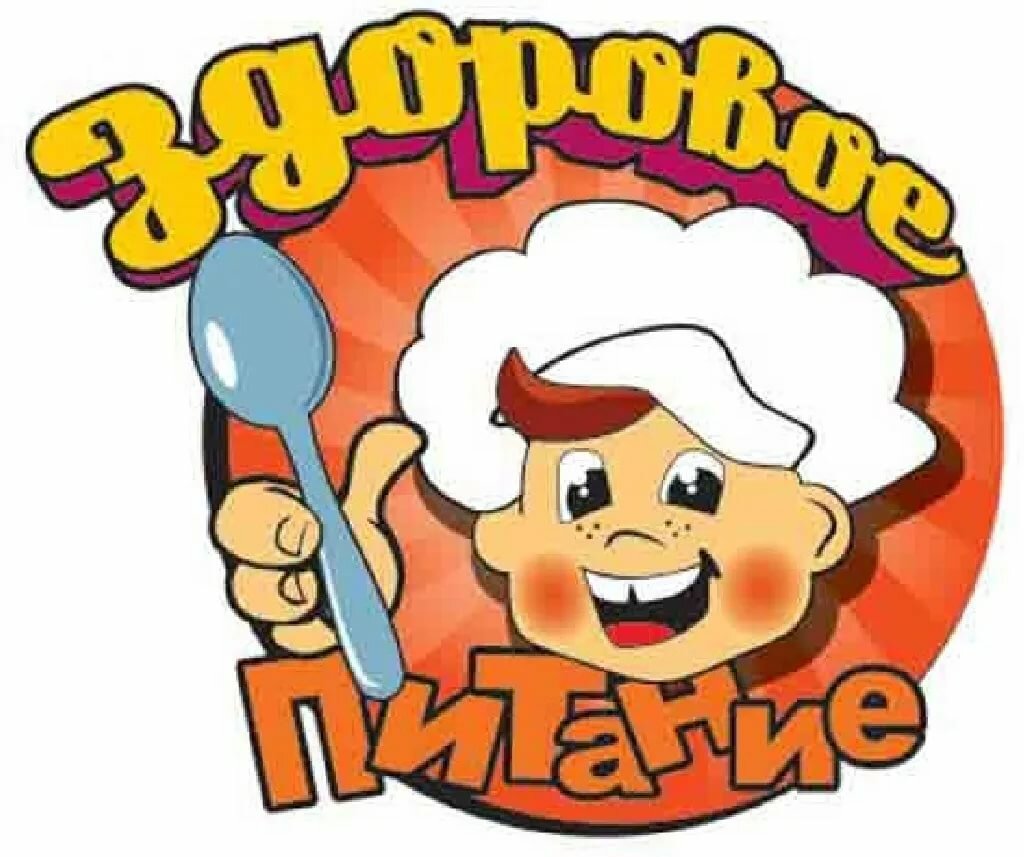 